BELANJA MODAL PERALATAN DAN MESIN PADATAHUN ANGGARAN  2019Identitas BarangNama Barang				:  Meja Operator / MimbarMerk/Type					:  -Bahan					:  KayuHarga Perolehan				:  Rp. 3.500.000,-Keterangan (Pengguna/Lokasi Barang)	:  OPD Kecamatan Ngargoyoso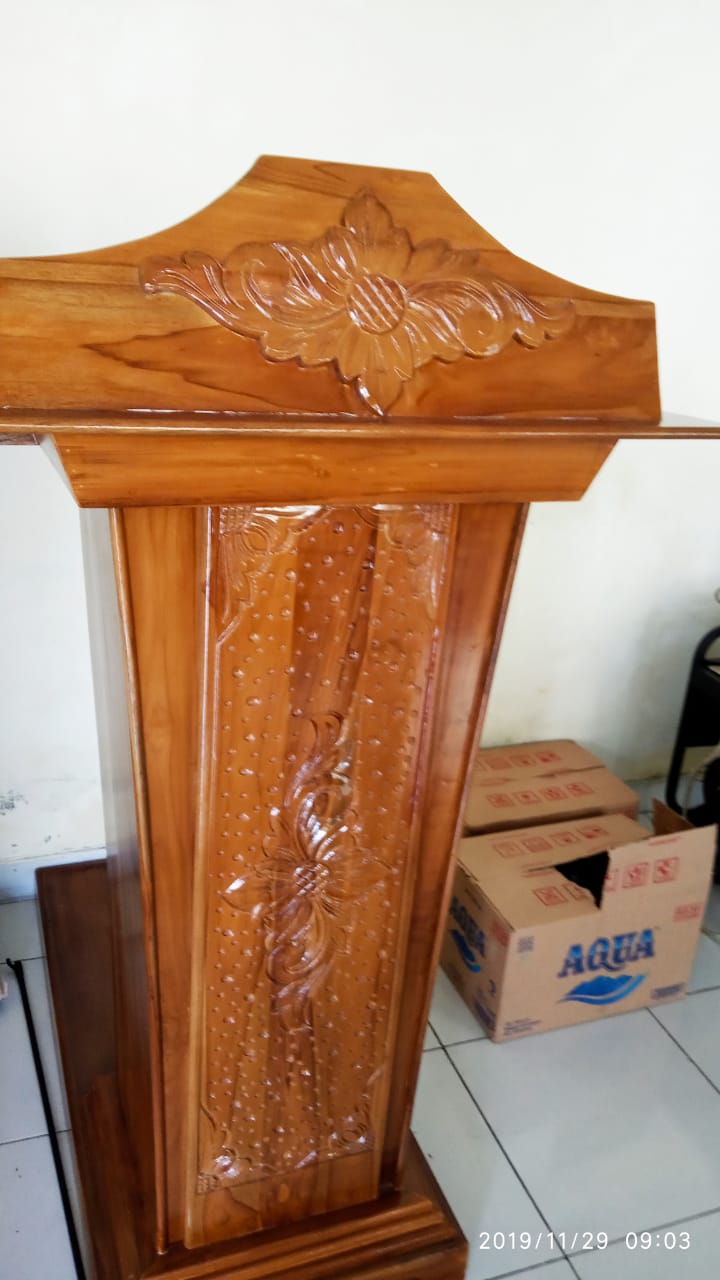 